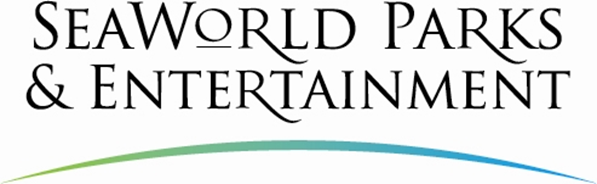 DIE U.S. PARKFAMILIE	 IN DER ÜBERSICHTIn Orlando, Florida	SeaWorld Orlando			........................Seite 2......	Discovery Cove			........................Seite 3......	Aquatica			........................Seite 5......In Tampa, Florida	Busch Gardens Tampa Bay			........................Seite 6......	Adventure Island			........................Seite 8......In San Diego, Kalifornien	SeaWorld San Diego			........................Seite 9......	Aquatica			........................Seite 10....In San Antonio, Texas	SeaWorld San Antonio			........................Seite 11.…	Aquatica			........................Seite 12....Weitere Themenparks	Busch Gardens Williamsburg			........................Seite 13....	Water Country U.S.A.			....................….Seite 14….	Sesame Place			........................Seite 15....SeaWorld Parks & Entertainment begeistert Besucher mit natürlichen Erlebnissen, spannender Unterhaltung und nahen Begegnungen mit Tieren, die gleichzeitig viel Interessantes und Wissenswertes vermitteln. Das Unternehmen betreibt zwölf Themenparks in den USA. Die Parkfamilie umfasst die SeaWorld Parks in Orlando (Florida), San Diego (Kalifornien) und San Antonio (Texas); Busch Gardens Tampa Bay in Florida und Busch Gardens in Williamsburg (Virginia); das exklusive Tagesresort Discovery Cove in Orlando; Aquatica in Orlando, San Diego und San Antonio; Sesame Place bei Philadelphia (Pennsylvania) sowie die Wasserparks Adventure Island in Tampa (Florida) und Water Country USA in Williamsburg (Virginia). SeaWorld Parks & Entertainment ist zudem eine der anerkanntesten zoologischen Organisationen, die weltweit führend ist im Hinblick auf Tierbetreuung, Training, Zucht und Veterinärmedizin.Oktober 2020Kontakt für die Medien: noble kommunikation, Regina Bopp, Luisenstraße 7,63263 Neu-Isenburg, Tel: 06102-36660, Fax: 06102-366611,E-Mail: info@noblekom.de. Download Text und Fotos: www.noblekom.de  ........................SEAWORLD ORLANDOKURZBESCHREIBUNGSeaWorld liegt zehn Fahrminuten südlich vom Stadtzentrum Orlando/Florida. Auf rund 800.000 Quadratmetern bietet der populäre Meerespark die Möglichkeit, eine Vielzahl von Bewohnern der Ozeane aus der Nähe zu erleben. Zu den Attraktionen zählen packende Rides, Shows sowie eine Vielzahl informativer Ausstellungen und Präsentationen.ATTRAKTIONEN-HIGHLIGHTSNeu ab Frühjahr 2021: Ice Breaker, Katapult-Achterbahn mit vier Beschleunigungen – vorwärts, rückwärts und in die steilste Abfahrt Floridas im 100 Grad Winkel aus 28 Metern. „Eisbrecher“ greift als Thema die bedrohte Lebenswelt der Arktis auf.Infinity Falls: Wildwasserfahrt durch Stromschnellen und tropische Atmosphäre; mit zwölf Meter – weltweit höchstem – Stromschnellen-Fall in einem Freizeitpark.Mako: Orlandos höchste, schnellste und längste Achterbahn mit Geschwindigkeiten von bis zu 117,5 Stundenkilometern; Mittelpunkt eines ganz den Haien gewidmeten 28.330 Quadratmeter großen Parkbereiches.Manta:  Coaster-Erlebnis für alle Sinne, bei dem Ride und Tierabenteuer verschmelzen. Auch Nichtfahrer tauchen ein in Unterwasser-Lebensräume mit über 100 Rochen und Tausenden bunten Fischen.Antarctica: Hier dreht sich alles um die Antarktis und ihre Bewohner. Ein kleiner Pinguin wird zum Reiseführer der „Expedition“ in der eiskalten Umgebung. Am „Südpol“ treffen die Gäste auf mehr als 250 Pinguine.TurtleTrek: 3D/360°-Erlebnis, bei dem die Zuschauer mit einer   Meeresschildkröte auf eine erstaunliche Reise aus der Tierperspektive gehen.Orca Encounter, Begegnung mit Orcas basierend auf Verhaltensweisen der Meeressäuger in den Ozeanen. Die Gäste erfahren Details über ihre Nahrung, wie sie jagen, sich bewegen und untereinander kommunizieren.Dolphin Days: Präsentation, bei der die Besucher die Persönlichkeiten im Park lebender Großer Tümmler kennen lernen. Ein jugendlicher Gast aus dem Publikum darf den Trainern bei der Vorstellung assistieren.Clyde and Seamore: The New Class – heitere Show mit den beiden Seelöwen Clyde und Seamore rund um deren Erlebnisse in der Schule.Manatee Rehabilitation Area: Einblicke in die Arbeit von Tierpflegern und der Rescue Teams zum Schutz der bedrohten Florida Seekühe.Dolphin Nursery: Delfin-Kinderstube mit anschaulichen Informationen zu Verhalten, Biologie und Artenschutz.In Sesame Street können Groß und Klein real in die bunte und kreative Welt der berühmten Straße der gleichnamigen Fernsehserie eintauchen. Tägliche Parade mit den beliebten Figuren, bunte Fahrgeschäfte, Spielbereiche sowie interaktive Erlebnisse.Exklusive Sonderprogramme wie die Behind-the-Scenes, Walrus, Penguin oder Sea Lions-Up-Close Touren geben Einblicke in die Arbeit der Tiertrainer und Pfleger hinter den Kulissen.Saisonale Veranstaltungen wie Halloween Spooktacular oder die Christmas Celebration sorgen besonders bei Familien für Spaß und Mehrwert.SeaWorld Orlando ist als Zentrum für Autismus zertifiziert und wird den speziellen Anforderungen von autistischen Menschen gerecht.NATURSCHUTZPROGRAMMEDas SeaWorld Programm zur Rettung und Rehabilitation von Tieren arbeitet seit 1973 eng mit staatlichen Organisationen zusammen. Die SeaWorld Rescue Teams haben dabei bereits mehr als 37.000 kranke, verletzte und verwaiste Tiere gerettet, gesund-gepflegt und (wenn möglich) in ihren ursprünglichen Lebensraum zurückgebracht.SeaWorld ist die größte Tierpflege-Einrichtung in Florida und Mitbegründer des Southeastern Marine Mammal Stranding Network, das sich um gestrandete Meeressäugetiere kümmert.TICKETSEintrittskarten sind vorab im Reisebüro oder online erhältlich. Bis auf Weiteres ist es notwendig, dass sich Besucher, nach Kauf eines Tickets, im Vorfeld des Besuchs online unter https://seaworld.com/orlando/reservationanmelden.    ÖFFNUNGSZEITEN10:00 bis 18:00 Uhr ganzjährig. Verlängerte Öffnungszeiten im Sommer und an Feiertagen. INFORMATIONENSeaWorld Orlando, 7007 SeaWorld Drive, Orlando, Florida 32821https://seaworld.com/orlandoSowie in Deutschland unter Telefon 06102 - 36 66 36, per E-Mail unter SeaWorldParks@noblekom.de oder schriftlich bei SeaWorld Parks & Entertainment, Luisenstraße 7, 63263 Neu-Isenburg. Änderungen vorbehalten. Informationen zu den aktuellen Regeln und Hygienemaßnahmen unter https://seaworld.com/orlando/park-info/park-safety........................DISCOVERY COVEKURZBESCHREIBUNGDiscovery Cove, das tropische Paradies inmitten der Mega-Attraktionen von Zentralflorida, bietet seinen Gästen die Gelegenheit, das Leben im und am Meer intensiv kennen zu lernen. Zu den Erfahrungen zählt es, umgeben von üppiger Vegetation, mit Delfinen, Stachelrochen und Tausenden Fischen zu schwimmen und zu interagieren. Das exklusive Tagesresort liegt gegenüber von SeaWorld Orlando.ATTRAKTIONEN-HIGHLIGHTSDolphin Lagoon: In der Lagune können die Besucher mit Delfinen schwimmen. Sie ist von Sandstränden und tropischer Vegetation umgeben. Nach einer Einführung zu den Meeressäugern durch einen Tiertrainer begegnen die Teilnehmer in kleinen Gruppen „ihrem Delfin“ und lernen, wie die Trainer mit ihm per Handzeichen kommunizieren. Am Ende des Erlebnisses schwimmen die Gäste mit dem Delfin durch die Lagune und spüren dabei die Kraft dieser Spezies.The Grand Reef: Ein Hektar großes Areal mit rund 10.000 Meerestieren - darunter 125 verschiedene Arten von Fischen wie Rochen, Muränen und Haie. Die Gäste können am weißen Sandstrand entspannen, im flachen Wasser waten, im tieferen schwimmen und inmitten der tropischen Fische schnorcheln.Freshwater Oasis: Erkundungstour durch üppige Regenwald-Vegetation. Dabei erleben Besucher verspielte Otter.Explorer’s Aviary: Das rund 76 Meter lange und bis zu elf Meter hohe Vogelhaus ist ein natürlicher Lebensraum für über 250 exotische Vögel.Wind-Away River: Das Gewässer schlängelt sich durch fast den ganzen Park, vorbei an Stränden, baumgesäumten Wegen und Lagunen. Wer durch den Fluss schwimmt, trifft auf verschiedene Landschaften: etwa den Strand einer sonnigen Insel, tropischen Regenwald und eine Unterwasserhöhle. Strände und Pools: Schneeweiße Strände gesäumt von Palmen, tropischer Flora und strohbedeckten Hütten. Jeder Gast findet ein persönliches Plätzchen unter einem Schatten spendenden Sonnenschirm, in einer Hängematte oder auf einem Liegestuhl.Exklusive Sonderprogramme wie Shark Swim – mit Haien im Wasser –, der Unterwasserspaziergang SeaVenture oder Ray Feed, Füttern der Rochen am Morgen, vermitteln zusätzliche intensive Einblicke.Discovery Cove ist als Zentrum für Autismus zertifiziert und wird den speziellen Anforderungen von autistischen Menschen gerecht.ALTERSBESCHRÄNKUNGGäste jeden Alters sind in Discovery Cove herzlich willkommen. Das einzige Abenteuer mit Altersbeschränkung ist das Interaktions-Programm mit den Delfinen, bei dem die Teilnehmer mindestens sechs Jahre alt sein müssen. TICKETSDiscovery Cove ist ein “All-Inclusive“-Tageserlebnis. Aufgrund des exklusiven Charakters des Parks und der begrenzten Besucherzahl (circa 1.000 pro Tag) müssen die Gäste vorab reservieren. Eintrittskarten für Discovery Cove sind im Reisebüro oder online erhältlich. Im Eintrittspreis enthalten sind der unbegrenzte Zugang zu allen Schwimm- und Schnorchelbereichen, eine Dolphin-Swim-Session, Frühstück, Mittagessen, Snacks und Getränke sowie die Nutzung von Schnorchelausrüstung, Schwimmweste/Neopren-Anzug, Handtüchern und Sonnencreme. Schließfächer und Umkleiden sind vorhanden. Auch das Parken ist kostenfrei. ÖFFNUNGSZEITEN9 bis 17 Uhr ganzjährig; Check-in der Gäste ab 7:30 Uhr. Während der Hochsaisonzeiten frühere Öffnung.INFORMATIONENDiscovery Cove, 6000 Discovery Cove Way, Orlando, Florida 32821https://discoverycove.com/orlandoSowie in Deutschland unter Telefon 06102 - 36 66 36, per E-Mail unter SeaWorldParks@noblekom.de oder schriftlich bei SeaWorld Parks & Entertainment, Luisenstraße 7, 63263 Neu-Isenburg. Änderungen vorbehalten. Informationen zu den aktuellen Regeln und Hygienemaßnahmen unter https://discoverycove.com/orlando/park-info/park-safety........................AQUATICA ORLANDOKURZBESCHREIBUNGEbenfalls gegenüber von SeaWorld Orlando liegt der Wasserpark Aquatica. Das Areal bietet feuchtfröhlichen Spaß der Superlative mit 42 Rutschen, Wasserläufen und Lagunen; dazu rund 7.500 Quadratmeter Strandbereich. Für das tropische Ambiente sorgen 60.000 Pflanzen, davon alleine über 100 Baumarten.ATTRAKTIONEN-HIGHLIGHTSNeu ab Frühjahr 2021: Riptide Race, Auf die Plätze, fertig, los - Seite an Seite und gegeneinander durch Hochgeschwindigkeitstunnel und offene Abschnitte in die Tiefe rasen. Welches Zweier-Team kommt als Erster ans Ziel?KareKare Curl, Wasserspaß für die ganze Familie, bei dem jeweils zwei Gäste in einem Rutschreifen fast senkrecht in eine große „Welle“ gleiten; Schwerelosigkeit garantiert.Ray Rush, über 18 Meter hohe Rafting-Rutsche, die drei aufregende Wassererlebnisse zu einer Action-geladenen Attraktion für die ganze Familie kombiniert. Ihu’s Breakaway Falls: 24 Meter hohe Wasserrutsche mit rund 13 Meter freiem Fall. Benannt ist sie nach Ihu, Aquaticas farbenfrohem Gecko-Symbol. Dolphin Plunge: In dieser circa 76 Meter langen Attraktion sausen die Gäste in einer durchsichtigen Röhre durch eine blaue Lagune mit schwarz-weißen Commerson-Delfinen. Omaka Rocka: Wasserthrill mit Half-Pipes und fast senkrechten Abschnitten. Von der Fliehkraft die Wände hochgedrückt, vor und zurück geschüttelt, erleben die Gäste ein Gefühl von Schwerelosigkeit.) Big Surf Shores & Cutback Cove: Die zwei nebeneinander liegenden Wellenbäder können unabhängig voneinander oder einheitlich betrieben werden. Sie fassen 3,25 Millionen Liter Wasser und sind von weißem Sandstrand umgeben. In der Cutback Cove türmen sich die Wellen bis zu 1,50 Meter hoch während sie in Big Surf sanft rollen.Roa‘s Rapids: Abenteuerfluss mit drei bis viermal schnellerer Strömung als normalerweise in einem Wasserpark; führt auf 500 Metern durch Stromschnellen, vorbei an Geysiren und durch Wasserfälle.Loggerhead Lane: Gemächlich trägt dieser Lazy River die Gäste in großen Schwimmreifen durch eine Grotte mit bunten Fischschwärmen. Taumata Racer: Abenteuerlustige kommen auf dieser über 90 Meter langen Renn-Rutsche mit acht Bahnen, Tunnel und 360° Drehung auf ihre Kosten. Walkabout Waters: 1.400 Quadratmeter großer und 18 Meter hoher interaktiver Wasser-Spielplatz für die ganze Familie.Aquatica Orlando ist als Zentrum für Autismus zertifiziert und wird den speziellen Anforderungen von autistischen Menschen gerecht.TICKETSEintrittskarten sind vorab im Reisebüro oder online erhältlich. Bis auf Weiteres ist es notwendig, dass sich Besucher, nach Kauf eines Tickets, im Vorfeld des Besuchs online unter https://aquatica.com/orlando/reservation anmelden.  ÖFFNUNGSZEITENDer Wasserpark ist ganzjährig geöffnet. Die Öffnungszeiten variieren nach Jahreszeit. Im Sommer und an Feiertagen länger offen.INFORMATIONENAquatica, 5800 Water Play Way, Orlando, Florida 32821https://aquatica.com/Sowie in Deutschland unter Telefon 06102 - 36 66 36, per E-Mail unter SeaWorldParks@noblekom.de oder schriftlich bei SeaWorld Parks & Entertainment, Luisenstraße 7, 63263 Neu-Isenburg. Änderungen vorbehalten. Informationen zu den aktuellen Regeln und Hygienemaßnahmen unter https://aquatica.com/orlando/park-info/park-safety.....................BUSCH GARDENS TAMPA BAYKURZBESCHREIBUNGDer für die ganze Familie konzipierte Thementpark überzeugt durch seine Kombination aus Vergnügungsfahrten, darunter verschiedene Weltklasse-Achterbahnen, Live-Unterhaltung und nahen Begegnungen mit exotischen Tierarten. Auf insgesamt rund 1,3 Quadratkilometern erleben Besucher die Abenteuer-Atmosphäre Afrikas zu Beginn des 20. Jahrhunderts. Der in Tampa unweit des Golfes von Mexiko gelegene Park gehört zu den besten zoologischen Gärten der Vereinigten Staaten und ist Heimat von mehr als 12.000 Tieren 300 verschiedener Arten. ATTRAKTIONEN-HIGHLIGHTSNeu ab Frühjahr 2021: Iron Gwazi - der Begriff Gwazi steht für ein Fabelwesen und war Namensgeber für eine beliebte Holzachterbahn. Für die „eiserne Version“ wird diese zu einem Hybrid-Coaster umgebaut und weiterentwickelt – dem höchsten seiner Art in Nordamerika sowie dem schnellsten und steilsten weltweit. Naturschutz-Partner des Bereiches, der auf die gefährdete Tierwelt Afrikas aufmerksam macht, ist die Wilderness Foundation Africa.Tigris, nach Asiens gestreiften Großkatzen benannte Katapult-Achterbahn. Drei Abschuss-Elemente suggerieren das Jagdverhalten von Tigern. Der Wartebereich will auf die bedrohte Lage der Tierart in ihrer natürlichen Umgebung aufmerksam machen.Cobra’s Curse: Spin Coaster im ägyptischen Bereich - zuerst 21 Meter per Lift nach oben und dann direkt in Richtung Maul der Kobra. Mit rund 64 Stundenkilometern werden die Gäste während der Fahrt vor- und rückwärts gedreht; keine Runde gleicht der anderen. Falcon’s Fury: höchster Freifallturm Nordamerikas. Die Mitfahrer steigen auf rund 90 Meter Höhe, dann kippt der Sitz neunzig Grand und es geht mit fast 100 Stundenkilometern wie ein „Falke“ im Sturzflug in die Tiefe. Cheetah Hunt: Launch-Coaster, der die Mitfahrer dreimal innerhalb von Sekunden katapultartig von null auf hundert Stundenkilometer beschleunigt. Thema und Inspiration lieferte das schnellste Landtier der Welt. Ein besonderes Erlebnis ist die Beobachtung von Geparden in vollem Lauf bei „Cheetah Run“. SheiKra: „Flug“ mit Geschwindigkeiten von bis zu 115 Stundenkilometern, kombiniert mit einem 90 Grad Sturz aus 61 Metern, einem Immelmann Dreh-Looping und einem zweiten Drop aus 42 Metern in einen Tunnel. The Serengeti Plain: Auf dem weitläufigen Areal ziehen mehr als 500 afrikanische Tiere umher. Während der "Serengeti Safari"-Sondertouren per Truck können die Besucher Giraffen mit Salat füttern.Jungala: Das Dschungel-Abenteuer versetzt Besucher in die Welt tropischer Regenwälder. Nach dem Motto Natur erleben und von ihr lernen vermittelt Jungala einen realistischen Eindruck bedrohter Lebensräume.Myombe Reserve: Dieses Gehege bietet Gorillas und Schimpansen einen natürlichen Lebensraum in einer üppigen tropischen Umgebung. Animal Care Center:  Besucher schauen den Mitarbeitern bei ihrer täglichen Arbeit zu. Das Animal Care Center umfasst ein Ernährungszentrum, medizinische Behandlungsräume sowie ein Labor.Sesame Street Safari of Fun:  Großer Spaßbereich für die ganze Familie mit Elmo, Bibo und Freunden. Zu den Highlights zählen die kindgerechte Achterbahn „Air Grover“, der Spielebereich „Oscar’s Swamp Stomp“ sowie spezielle Frühstücks- und Lunch-Packages mit den Figuren der Sesamstraße.Exklusive Sonderprogramme wie die Serengeti Safari, die Elephant Insider Tour oder Sloth Encounter mit nahen Begegnungen mit einem Faultier geben Einblicke in die Arbeit der Tiertrainer und Pfleger hinter den Kulissen. Saisonale Veranstaltungen wie das Bier Fest oder die Christmas Town sorgen für zusätzlichen Mehrwert. In den Wochen vor Halloween können sich Erwachsene bei Howl-O-Scream gruseln; für Kinder gibt es zu den Sesame Street Kid’s Weekends jede Menge Spaß mit den Figuren der Sesamstraße.FORSCHUNGS- UND NATURSCHUTZPROGRAMME Mit speziellen, international beachteten Zuchtprogrammen trägt Busch Gardens Tampa Bay dazu bei, bedrohte Tierarten zu erhalten und wirbt dabei gleichzeitig für den Naturschutz. TICKETSEintrittskarten sind vorab im Reisebüro oder online erhältlich. Bis auf Weiteres ist es notwendig, dass sich Besucher, nach Kauf eines Tickets, im Vorfeld des Besuchs online unter https://buschgardens.com/tampa/reservation anmelden.  ÖFFNUNGSZEITEN 10:00 bis 18:00 Uhr ganzjährig; im Sommer und an Feiertagen verlängerte Öffnungszeiten.INFORMATIONENBusch Gardens Tampa Bay, 3605 Bougainvillea Ave., Tampa, Florida, 33612https://buschgardens.com/tampa/Sowie in Deutschland unter Telefon 06102 - 36 66 36, per E-Mail unter SeaWorldParks@noblekom.de oder schriftlich bei SeaWorld Parks & Entertainment, Luisenstraße 7, 63263 Neu-Isenburg. Änderungen vorbehalten. Informationen zu den aktuellen Regeln und Hygienemaßnahmen unter https://buschgardens.com/tampa/park-info/park-safety...................ADVENTURE ISLANDKURZBESCHREIBUNGAdventure Island befindet sich direkt gegenüber von Busch Gardens Tampa Bay unweit des Golfs von Mexiko. Das 121.400 Quadratmeter große Gelände bietet Besuchern aller Altersgruppen jede Menge Spaß rund um das nasse Element mit zahlreichen Wasserrutschen, Wasserfällen, Wellenbädern und Spielbereichen. ATTRAKTIONEN-HIGHLIGHTSNeu: Solar Vortex, die erste doppelte Tailspin-Rutsche in den USA. Optische Highlights des spritzigen Erlebnisses sind drei „AquaLucent“-Elemente, die Sonnenlicht in bunte Muster verwandeln und durch die Rutsche scheinen lassen. Vanish Point: Freifall-Rutsche mit zwei haarsträubenden Rutschverläufen - entweder in 21 Meter Höhe den Boden unter den Füßen verlieren oder 140 Meter horizontal mit Hochgeschwindigkeitsfinale.Colossal Curl: Bis zu vier Personen können gleichzeitig über Wellen und durch Trichter steil nach unten sausen.Riptide:  über 16 Meter hohe, vierbahnige Rutsche.Aruba Tuba:  offene und geschlossene Röhren-Elementen, die faszinierende Lichteffekte produzierenCaribbean Corkscrew: durchsichtige Röhre, durch die es auf einem Wasserkissen über vier Stockwerke geht. Splash Attack: Ein Spaß für die ganze Familie mit mehr als 50 interaktiven Wasserelementen über mehrere Stockwerke.Im Fabian´s Funport haben alle Attraktionen „Kindergröße“. TICKETSEintrittskarten sind vorab im Reisebüro oder online erhältlich. Bis auf Weiteres ist es notwendig, dass sich Besucher, nach Kauf eines Tickets, im Vorfeld des Besuchs online unter https://adventureisland.com/reservation anmelden.  ÖFFNUNGSZEITEN Anfang März bis Oktober 10:00 – 17:00 Uhr. Verlängerte Öffnungszeiten im Sommer und an Feiertagen. September/Oktober nur am Wochenende.WEITERE INFORMATIONEN FÜR BESUCHER:Adventure Island Tampa, 10001 N. McKinley Drive, Tampa, Florida 33612https://adventureisland.comSowie in Deutschland unter Telefon 06102 - 36 66 36, per E-Mail unter SeaWorldParks@noblekom.de oder schriftlich bei SeaWorld Parks & Entertainment, Luisenstraße 7, 63263 Neu-Isenburg. Änderungen vorbehalten. Informationen zu den aktuellen Regeln und Hygienemaßnahmen unter https://adventureisland.com/park-info/park-safety....................SEAWORLD SAN DIEGOKURZBESCHREIBUNGSeaWorld San Diego ist einer der bekanntesten Meeresparks der Welt. Er umfasst mehr als 750.000 Quadratmeter und liegt direkt an der Pazifikküste nördlich von San Diego. Besucher erleben eine Vielzahl an Shows und Attraktionen. Dabei begegnen sie über 12.000 Meerestieren in einem naturgleichen Umfeld.ATTRAKTIONEN-HIGHLIGHTSNeu ab 2021: Emperor, Kaliforniens höchster, schnellster und längster Dive Coaster, mit einem senkrechten „Eintauchen“ über 44 Meter. Vorbild für die Streckenführung von Emperor waren die Bewegungen der Kaiserpinguine im Wasser. Gemeinsam mit Penguins International informiert SeaWorld über die Spezies, ihr Verhalten sowie die Auswirkungen, die der Klimawandel auf ihre natürliche Umgebung hat.Tidal Twister: „Wellenritt“ bei dem die Mitfahrer die ungestüme Kraft des Meeres spüren. Der Rides verläuft in Form einer Acht und ist mit einer Höhe von nur fünf Metern horizontal ausgerichtet. Zwei Züge starten am entgegengesetzten Bahnende und rasen mit bis zu 48 Stundenkilometern aufeinander zu. Electric Eel: nach den Zitteraalen benannter Coaster mit Abschuss-Elementen, Drehungen und Loopings.Manta: Mitfahrer können sich auf dem Launch Coaster wie ein Mantarochen fühlen, wenn er durch die Luft fliegt, taucht oder gleitet. Nichtfahrer tauchen ein in Unterwasser-Lebensräume mit Rochen und tropischen Fischen.Ocean Explorer: Parkbereich speziell für junge Besuchern mit Aquarien, spannenden Fahrten und digitaler Technologie, der Wissenswertes rund um das Leben unter Wasser und die bedrohten Lebensräume in den Ozeanen vermittelt.Orca Encounter, Begegnung mit Orcas basierend auf Verhaltensweisen der Meeressäuger in den Ozeanen. Die Gäste erfahren Details über ihre Nahrung, wie sie jagen, sich bewegen und untereinander kommunizieren. Dolphin Days: Hauptakteure sind Große Tümmler, die bekannteste Delfinart, sowie Pilotwale. Sea Lions Live:  Die beliebten Seelöwen Clyde and Seamore zeigen mit ihren Freunden eine total verrückte Variante beliebter TV Serien und Filme.Turtle Reef: Besucher begegnen mehr als 60 Meeresschildkröten und erfahren, welchen Gefahren die Tiere in ihrem natürlichen Lebensraum ausgesetzt sind. Penguin Encounter: Hier leben fast 400 dieser erstaunlichen Tiere aus sechs antarktischen und sub-antarktische Arten. In SeaWorld San Diego gibt die einzige Kaiserpinguin Brutkolonie mit Nachwuchs außerhalb der Antarktis (21 Jungvögel seit 1980).Sesame Street Meet-and-Greets mit den beliebten Figuren der SesamstraßeExplorer’s Reef: Der Parkeingang erinnert an ein Riff, über dem Wellen brechen. Bereits beim Eintritt in den Park interagieren die Gäste mit Meerestieren. In den Pools leben kleine Haie, Rochen und Putzerfische. Statt Tickethäuschen gibt es einen offenen, in Strandatmosphäre gehaltenen Bereich.Exklusive Sonderprogramme wie Dolphin oder Sloth (Faultier) Encounter geben Einblicke in die Arbeit der Tiertrainer und Pfleger hinter den Kulissen. TICKETSEintrittskarten sind vorab im Reisebüro oder online erhältlich. Bis auf Weiteres ist es notwendig, dass sich Besucher, nach Kauf eines Tickets, im Vorfeld des Besuchs auf der Parkwebsite anmelden.ÖFFNUNGSZEITEN Ganzjährig; verlängerte Öffnungszeiten im Sommer und an Feiertagen. Aktuell sind die Tierbereiche von Freitag bis Sonntag geöffnet.INFORMATIONENSeaWorld San Diego, 500 SeaWorld Drive, San Diego, California 92109https://seaworld.com/san-diegoSowie in Deutschland unter Telefon 06102 - 36 66 36, per E-Mail unter SeaWorldParks@noblekom.de oder schriftlich bei SeaWorld Parks & Entertainment, Luisenstraße 7, 63263 Neu-Isenburg. Änderungen vorbehalten. Informationen zu den aktuellen Regeln und Hygienemaßnahmen unter https://seaworld.com/san-diego/park-info/park-safety........................AQUATICA SAN DIEGOKURZBESCHREIBUNGAm südlichen Stadtrand von San Diego in Chula Vista liegt SeaWorld’s Wasserpark Aquatica. Das Areal bietet Wasserspaß und Entspannung am Strand nach aufregenden Rutschgängen und feuchtfröhlichem Planschen.ATTRAKTIONEN-HIGHLIGHTS Taumata Racer. 110 Meter lange Renn-Rutsche mit acht Bahnen, Tunnel und 180° Drehung.Whanau Way: 18 rasante Meter kurvenreicher Spaß auf sechs Rutschen, davon vier als Tunnel. Kiwi Curl:  Im Wasserreifen und der Wahl zwischen drei Rutschen – eine im Dunkeln – geht es in die Tiefe.Walhalla Wave: Knapp 24 Meter ist jede Gruppe im runden ‘Gummifloß’ kurvenreich unterwegs. Big Surf Shores: Das riesige ‚Bad‘ mit seinen knapp zwei Millionen Litern Wasser lockt mit 1,50 Meter hohen Wellen. Loggerhead Lane: Hier ist Entspannung angesagt. Jeder liegt in seinem eigenen Schwimmring und gleitet auf einem fast 400 Meter langen Fluss. Währenddessen genießt man den Ausblick auf farbenfrohe Flamingos in tropischer Landschaft. Walkabout Waters:  Ein vier Stockwerke hohes Klettergerüst bietet Spaß für große und kleine Wasserratten auf Rutschen, mit Wasserspritzen, Schläuchen und Geysiren. Im Fünf-Minuten-Takt entlädt sich zudem ein Eimer mit fast 2.000 Liter Wasser.TICKETSEintrittskarten sind vorab online erhältlich. ÖFFNUNGSZEITEN Die Saison geht von Ende Mai bis Ende September; im Winter bleibt der Wasserpark geschlossen.  INFORMATIONENAquatica San Diego, 2052 Entertainment Circle, Chula Vista, California 91911https://aquatica.com/san-diegoSowie in Deutschland unter Telefon 06102 - 36 66 36, per E-Mail unter SeaWorldParks@noblekom.de oder schriftlich bei SeaWorld Parks & Entertainment, Luisenstraße 7, 63263 Neu-Isenburg. Änderungen vorbehalten......................SEAWORLD SAN ANTONIOKURZBESCHREIBUNG	SeaWorld San Antonio liegt nordwestlich von San Antonio im Texas Hill Country und umfasst über einen Quadratkilometer. Besucher erwartet eine Vielzahl von informativen, unterhaltsamen und feuchtfröhlichen Attraktionen.ATTRAKTIONEN-HIGHLIGHTSNeu: Texas Stingray, höchste, schnellste und längste Holzachterbahn im Bundesstaat Texas.Wave Breaker: The Rescue Coaster, dem Thema Tierrettung gewidmeter Ride mit dem Adrenalinrausch eines Mehrfach-Launch-Coasters. Mitfahrer sitzen einzeln auf Wagen in Form von Jet-Skis, mit denen sie sich während der Fahrt in die Kurven legen können.  Sea Swinger, aufregender Ride, bei dem Mitfahrer 180 Grad in beide Richtungen und um ihre eigene Achse gedreht werden.The Great White: Achterbahn mit Innenaufhängung. Mit Geschwindigkeiten von über 80 km/h geht die Fahrt durch Loopings und Korkenzieher.Steel Eel: Die Achterbahnzüge rasen auf der über einen Kilometer langen Stahlspur mit bis zu 105 Stundenkilometern durch 44 Grad schräge Kurven sowie über einen „Kamelrücken“. Rio Loco: feuchtfröhliche Fahrt mit einem Gummifloß durch Kurven und Abstürze des „verrückten“ Flusses. Turtle Reef, interaktives Erlebnis mit Einblicken in das Leben der gefährdeten Meeresschildkröten. In dem Bereich leben Tiere, die sich nach ihrer Genesung nicht mehr eigenständig versorgen können.Orca Encounter: Begegnung mit Orcas basierend auf Verhaltensweisen der Meeressäuger in den Ozeanen. Die Gäste erfahren Details über ihre Nahrung, wie sie jagen, sich bewegen und untereinander kommunizieren. Sea Lion High – amüsante Show rund um die Schulerlebnisse der beiden Seelöwen Clyde und Seamore. Exklusive Sonderprogramme wie Dolphin Encounter, Sea Lion Swim oder die Penguin Tour geben Einblicke in die Arbeit der Tiertrainer und Pfleger hinter den Kulissen. TICKETSEintrittskarten sind online erhältlich. Bis auf Weiteres ist es notwendig, dass sich Besucher, nach Kauf eines Tickets, im Vorfeld des Besuchs auf der Parkwebsite anmelden.ÖFFNUNGSZEITEN Von März bis Oktober 10:00 – 18:00 Uhr. Verlängerte Öffnungszeiten in den Sommermonaten.INFORMATIONENSeaWorld San Antonio, 10500 SeaWorld Drive, San Antonio, Texas 78251https://seaworld.com/san-antonioSowie in Deutschland unter Telefon 06102 - 36 66 36, per E-Mail unter SeaWorldParks@noblekom.de oder schriftlich bei SeaWorld Parks & Entertainment, Luisenstraße 7, 63263 Neu-Isenburg. Änderungen vorbehalten. Informationen zu den aktuellen Regeln und Hygienemaßnahmen unter https://seaworld.com/san-antonio/park-info/park-safety/........................AQUATICA SAN ANTONIOKURZBESCHREIBUNGDer Wasserpark Aquatica ist Teil von SeaWorld San Antonio. Das Areal bietet Wasserspaß eingebettet in eine farbenprächtige Flora mit vielen tropischen Pflanzen und zahlreichen Tieren und Vögeln, darunter seltene Arten wie der Hyazinth-Ara. Das KeRe Riff ist Heimat von Hunderten Rochen und tropischen Fischen. Ein etwa 3.900 Quadratmeter großer Strandbereich, Wasserrutschen und zahlreiche Spielgeräte garantieren Erfrischung und feuchtfröhlichen Spaß. ATTRAKTIONEN-HIGHLIGHTSNeu Tonga Twister: Rutsch-Thrill mit optischem und akustischen Spezialeffekten.TICKETSEintrittskarten sind vorab online erhältlich. Bis auf Weiteres ist es notwendig, dass sich Besucher, nach Kauf eines Tickets, im Vorfeld des Besuchs auf der Parkwebsite anmelden.ÖFFNUNGSZEITEN Von März bis Oktober 10:00 – 18:00 Uhr. Verlängerte Öffnungszeiten in den Sommermonaten.INFORMATIONENAquatica San Antonio, 10500 SeaWorld Drive, San Antonio, Texas 78251https://aquatica.com/san-antonioSowie in Deutschland unter Telefon 06102 - 36 66 36, per E-Mail unter SeaWorldParks@noblekom.de oder schriftlich bei SeaWorld Parks & Entertainment, Luisenstraße 7, 63263 Neu-Isenburg. Änderungen vorbehalten. Informationen zu den aktuellen Regeln und Hygienemaßnahmen unter https://aquatica.com/san-antonio/park-info/park-safety.....................BUSCH GARDENS WILLIAMSBURGKURZBESCHREIBUNGBusch Gardens Williamsburg lädt zu Abenteuern und Spaß in einer Umgebung ein, die dem Europa des 17. Jahrhunderts nachempfunden ist. Der Park wird seit 1990 von der National Amusement Park Historical Association zum schönsten Themenpark der USA gekürt. Das bekannte Achterbahn-Mekka bietet jede Menge Fahrvergnügen und Attraktionen für die ganze Familie. Der Park liegt rund fünf Kilometer östlich des historischen Williamsburg in Virginia. Bis zur Hauptstadt Washington, D.C. sind es 240 Kilometer und nach Richmond und zu den Stränden Virginias circa 80 Kilometer.ATTRAKTIONEN-HIGHLIGHTSNeu 2021: Pantheon, schnellster Mehrfach-Katapult Coaster der Welt, der die Stärke und Energie der römischen Götterwelt thematisiert. Griffon: Der Dive-Coaster im französischen Dorf Aquitaine lässt seine Passagiere senkrecht aus 62,5 Metern Höhe in die Tiefe stürzen. Die Fahrt dauert drei Minuten bei Geschwindigkeiten von bis zu 120 Stundenkilometern. Mäch Tower: 60 Meter-Freifallturm; ausgefeilte Sound-Effekte intensivieren das Erlebnis. Battle For Eire: 360 Grad VR-Abenteuer in der Fantasiewelt von Otherworld. Tempesto: Launch Coaster mit drei Abschusselementen im Bereich „Festa Italia“. Jeweils 18 Gäste beschleunigen während der knapp einminütigen Tour auf 100 Stundenkilometer. InvadR, Holzachterbahn im Parkdorf New France.Apollo’s Chariot: Hypercoaster, der auf 64 Meter Höhe steigt.Verbolten: Auftakt der Fahrt ist in einem deutschen Fremdenverkehrsbüro. An einer unerwarteten Umleitung geht es plötzlich mit hoher Geschwindigkeit durch den dunklen Schwarzwald, durch Kurven, über „Höhenzüge“ und durch „Täler“. Finnegan’s Flyer, Riesenschaukel, die 32 Mitfahrer mit jedem Schwung höher auf über 24 Meter schraubt.Alpengeist:  Mit einer Höhe von 60 Metern und Geschwindigkeiten bis zu 108 km/h eine der höchsten, schnellsten und kurvenreichsten hängenden Achterbahn der Welt (Inverted Rollercoaster). Verschiedene Tierbereiche laden die Besucher ein, mehr über Reptilien, Raubvögel, Füchse, Wölfe und weitere Arten zu erfahren. TICKETSEintrittskarten sind online erhältlich. Bis auf Weiteres ist es notwendig, dass sich Besucher, nach Kauf eines Tickets, im Vorfeld des Besuchs auf der Parkwebsite anmelden.ÖFFNUNGSZEITEN Mitte/Ende März bis Oktober. Verlängerte Öffnungszeiten im Sommer und an Feiertagen.INFORMATIONENBusch Gardens Williamsburg, One Busch Gardens Boulevard, Williamsburg, Virginia, 23187https://buschgardens.com/williamsburg/Sowie in Deutschland unter Telefon 06102 - 36 66 36, per E-Mail unter SeaWorldParks@noblekom.de oder schriftlich bei SeaWorld Parks & Entertainment, Luisenstraße 7, 63263 Neu-Isenburg. Änderungen vorbehalten. Informationen zu den aktuellen Regeln und Hygienemaßnahmen unter https://buschgardens.com/williamsburg/park-info/park-safety....................WATER COUNTRY U.S.AKURZBESCHREIBUNGWater Country USA ist der größte Wasserpark an der mittleren Ostküste mit mehr als 30 Wasserrutschen, Pools und Spielvergnügen rund um das nasse Element sowie Live-Shows, Souvenirläden und Restaurants - alles im Stil der 50er und 60er Jahre. Der Park liegt in Williamsburg, Virginia, nur wenige Minuten von Busch Gardens Williamsburg entfernt. ATTRAKTIONEN-HIGHLIGHTSColossal Curl: Rutsche für wilden Wasserspaß für jeweils vier Personen auf ihrem „Kleeblatt“. Gemeinsam schießen sie durch einen Trichter sowie eine Röhre bevor es zum Finale in die Luft geht.Vanish Point: Auf dem rund 23 Meter hohen Turm können sich die Gäste entscheiden, ob sie per „Skybox“ in die Tiefe sausen oder am Ende einer 90 Meter langen steil abfallenden Rutsche wieder „auftauchen“ möchten.Aquazoid: Spaß und Nervenkitzel für die ganze Familie auf 263 Metern auf der längsten, teils offenen Rutsche des Parks.Big Daddy Falls: Durch Kurven und einen Tunnel geht die Wasserfahrt mit überraschenden Effekten in einen Fluss.Malibu Pipeline: Aufregende Fahrt - der längste Drop ist fast 17 Meter - durch zwei über 140 Meter lange Wasserkanäle mit Lichteffekten.Nitro Racer: Auf Matten geht es in nur vier Sekunden knapp 100 Meter in die Tiefe.Cow-A-Bunga: Kinder-Spielbereich mit flachem beheiztem Pool, drei Wasserrutschen und einer Vielzahl von interaktiven Wasserspielen.TICKETSEintrittskarten sind online erhältlich. ÖFFNUNGSZEITEN Von Mitte Mai bis Anfang September. Verlängerte Öffnungszeiten im Sommer und an Feiertagen.INFORMATIONEN176 Water Country Parkway, Williamsburg, Virginia 23185https://buschgardens.com/williamsburg/water-country-usaSowie in Deutschland unter Telefon 06102 - 36 66 36, per E-Mail unter SeaWorldParks@noblekom.de oder schriftlich bei SeaWorld Parks & Entertainment, Luisenstraße 7, 63263 Neu-Isenburg. Änderungen vorbehalten.....................SESAME PLACEKURZBESCHREIBUNGThemenpark rund um die beliebte Kinder-Fernsehserie in der Nähe von Philadelphia im Bundesstaat Pennsylvania. Sesame Place spricht insbesondere Familien mit Kindern zwischen 3 und 13 Jahren an. Mit den Figuren und Motiven der Sesamstraße und heiteren Wasser- und Spiele-Attraktionen liefert Sesame Place Unterhaltung für Klein und Groß. Bei den Live-Shows wirken die Figuren der Sesamstraße mit.ATTRAKTIONEN-HIGHLIGHTSOscar’s Wacky Taxi Roller Coaster: Holzachterbahn mit Zügen, die Taxis nachempfunden sind.Cookie’s Monsterland: Kleine Parkbesucher dürfen sich auf Rides, ein drei Stockwerke hohes Klettergerüst und einen Spielbereich freuen.Vapor Trail: Achterbahnfahrt, die die ganze Familie auf eine Reise an die Grenzen des Sonnensystems mitnimmt. The Count’s Splash Castle mit 90 verschiedenen feuchtfröhlichen Spiele-Elementen wie einem überdimensionalen Fass, aus dem sich in regelmäßigen Abständen über 300 Liter Wasser ergießen. Zu den mehr als 60 Aktivitäten im Freien zählen verschiedene Wasserrutschen, darunter Slimey‘s Chutes, benannt nach dem Wurm Slimey, Sky Splash und Big Bird´s Rambling River, wo sich die Besucher auf großen Sitzkissen entspannt treiben lassen können.Neighborhood Street Party Parade: Auf der Sesamstraße feiern die Freunde der beliebten TV-Serie mit den Besuchern. Die Shows Elmo The Musical Live!, Our Street is Sesame Street und The Magic of Art mit den Freunden aus der Fernsehserie finden alle super. Sesame Place ist als Zentrum für Autismus zertifiziert und wird den speziellen Anforderungen von autistischen Menschen gerecht.TICKETSEintrittskarten sind online erhältlich. Bis auf Weiteres ist es notwendig, dass sich Besucher, nach Kauf eines Tickets, im Vorfeld des Besuchs auf der Parkwebsite anmelden.ÖFFNUNGSZEITEN Von Ende April bis Ende Oktober. Verlängerte Öffnungszeiten im Sommer und an Feiertagen. INFORMATIONENSesame Place Pennsylvania, 100 Sesame Road, Box 579, Langhorne, Pennsylvania 19047https://sesameplace.com/philadelphia/Sowie in Deutschland unter Telefon 06102 - 36 66 36, per E-Mail unter SeaWorldParks@noblekom.de oder schriftlich bei SeaWorld Parks & Entertainment, Luisenstraße 7, 63263 Neu-Isenburg. Änderungen vorbehalten. Informationen zu den aktuellen Regeln und Hygienemaßnahmen unter https://sesameplace.com/philadelphia/park-info/park-safety/faq